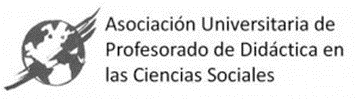 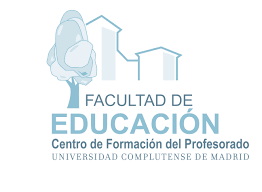 Propuesta de ComunicaciónEje o Ámbito TemáticoIndique el eje o ámbito temático en el que sitúa su comunicación.TÍTULO DE LA COMUNICACIÓN EN ESPAÑOLTITLE OF THE COMUNICATION IN ENGLISHNombre y apellidos de autor/a 1:Institución:Correo electrónico:Nombre y apellidos de autor/a 2:Institución:Correo electrónico:Nombre y apellidos de autor/a 3:Institución:Correo electrónico:ResumenCon una extensión aproximada de 2.500 caracteres, debe dar cuenta del problema y los objetivos del trabajo, el método y los principales resultados.Palabras clave5 palabras clave (palabra clave 1; palabra clave 2; …)Keywords5 keywords (keyword 1; keyword 2; …)Referencias bibliográficasDeben incluirse las cinco referencias más significativas en formato APA 7ª Edición (http://www.apastyle.org/).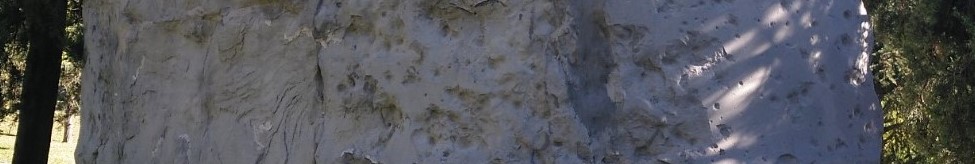 